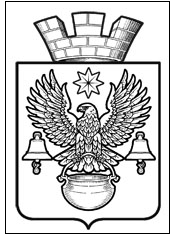 ПОСТАНОВЛЕНИЕАДМИНИСТРАЦИИ  КОТЕЛЬНИКОВСКОГО ГОРОДСКОГО ПОСЕЛЕНИЯ                 КОТЕЛЬНИКОВСКОГО МУНИЦИПАЛЬНОГО   РАЙОНА  ВОЛГОГРАДСКОЙ ОБЛАСТИОт 28.05.2015                                                                    № 337О результатах проведения публичных слушаний	Руководствуясь ст. 46 Градостроительного Кодекса РФ, Положением «О порядке организации и проведения публичных слушаний в Котельниковском городском поселении Котельниковского муниципального района Волгоградской области», утвержденным решением Совета народных депутатов Котельниковского городского поселения от 24.02.2011 г. № 81/373, ст. 28 Федерального закона от 06.10.2003г. № 131-ФЗ «Об общих принципах организации местного самоуправления в Российской Федерации», Уставом Котельниковского городского поселения, материалами о результатах проведения публичных слушаний от 13.05.2015г., администрация Котельниковского городского поселения;П о с т а н о в л я е т : Утвердить документацию «Проект планировки территории малоэтажной застройки жилых районов «Дубовая роща» и «Дубовая роща -2» (внесение изменений)», подготовленную ОАО «КБ высотных и подземных сооружений» (ОАО «КБ ВиПС»)  с учетом предложенных изменений.Опубликовать постановление в средствах массовой информации.Постановление вступает в силу с момента его подписания.Глава Котельниковского городского поселения                                                                   А. Л. Федоров